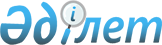 О социальной помощи на возмещение затрат на проезд в город Санкт-Петербург гражданам, работавшим на предприятиях, в учреждениях и организациях города Ленинграда в период его блокады и награжденным медалью "За оборону Ленинграда" или знаком "Житель блокадного Ленинграда", проживающим в городе АлматыРешение LХVIII сессии маслихата города Алматы VI созыва от 9 октября 2020 года № 488. Зарегистрировано Департаментом юстиции города Алматы 12 октября 2020 года № 1647.
      В соответствии с подпунктом 5) пункта 1 статьи 55 Бюджетного Кодекса Республики Казахстан от 4 декабря 2008 года, статьей 6 Закона Республики Казахстан от 6 мая 2020 года "О ветеранах", подпунктом 15) пункта 1 статьи 6 Закона Республики Казахстан от 23 января 2001 года "О местном государственном управлении и самоуправлении в Республике Казахстан", маслихат города Алматы VI-го созыва РЕШИЛ:
      1. Установить социальную помощь на возмещение затрат на проезд в город Санкт-Петербург гражданам, работавшим на предприятиях,  в учреждениях и организациях города Ленинграда в период его блокады  и награжденным медалью "За оборону Ленинграда" или знаком "Житель блокадного Ленинграда", проживающим в городе Алматы (далее - социальная помощь).
      2. Социальная помощь предоставляется лицам, указанным в пункте 1 настоящего решения, в размере полной стоимости осуществленного проезда  в город Санкт-Петербург и обратно ежегодно на воздушном или железнодорожном транспорте путем перечисления на их текущие счета  в банках второго уровня.
      3. Для получения социальной помощи лица, указанные в пункте 1 настоящего решения, обращаются в акиматы районов города Алматы (далее - услугодатель) по месту регистрации их постоянного места жительства, с заявлением и приложением следующих документов:
      1) документ, удостоверяющий личность (требуется для идентификации личности);
      2) копия удостоверения к медали "За оборону Ленинграда" или к знаку "Житель блокадного Ленинграда";
      3) билеты, подтверждающие стоимость проезда, посадочный талон;
      4) сведения о номере банковского счета получателя, открытого в банках второго уровня или организациях, осуществляющих отдельные виды банковских операций.
      Документы представляются в подлинниках и копиях для сверки. После сверки подлинники документов возвращаются заявителю.
      Сноска. Пункт 3 в редакции решения маслихата города Алматы от 29.03.2024 № 99 (вводится в действие со дня его первого официального опубликования).


      3-1. Отказ в оказании социальной помощи осуществляется услугодателем согласно статье 73 Административного процедурно-процессуального кодекса Республики Казахстан.
      Сноска. Пункт 3-1 дополнен решением маслихата города Алматы от 29.03.2024 № 99 (вводится в действие со дня его первого официального опубликования).


      4. Признать утратившим силу решение маслихата города Алматы  от 12 декабря 2012 года № 82 "О социальной помощи на возмещение затрат на проезд в город Санкт-Петербург гражданам, работавшим на предприятиях,  в учреждениях и организациях города Ленинграда в период его блокады  и награжденным медалью "За оборону Ленинграда" и знаком "Житель блокадного Ленинграда", проживающим в городе Алматы" (зарегистрировано в Реестре государственной регистрации нормативных правовых актов за № 960, опубликовано 17 января 2013 года в газете "Алматы ақшамы" и 19 января  2013 года в газете "Вечерний Алматы").
      5. Аппарату Маслихата города Алматы обеспечить государственную регистрацию настоящего решения в органах юстиции с последующим опубликованием в официальных периодических печатных изданиях  и на официальном интернет-ресурсе.
      6. Контроль за исполнением настоящего решения возложить  на председателя постоянной комиссии по вопросам труда, занятости  и развитию транспорта маслихата города Алматы Бадаеву Р.К.
      7. Настоящее решение вводится в действие co дня его первого официального опубликования.
					© 2012. РГП на ПХВ «Институт законодательства и правовой информации Республики Казахстан» Министерства юстиции Республики Казахстан
				
      Председатель LXVIII сессиимаслихата города Алматы VI созыва

С. Козлов

      секретарь маслихата городаАлматы VI-го созыва

К. Казанбаев
